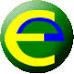 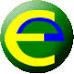 INFORMATIVO CALIFICACIONES PRIMER SEMESTRE  SEGUNDOS BÁSICOSEstimadas Familias: junto con saludar, a continuación se informan las evaluaciones  que serán calificadas durante el primer semestre 2022Todas las actividades son una oportunidad de aprendizaje. Las notas de las asignaturas aparecerán en el mismo orden declarado en este documento.  Si al momento en que se publiquen tiene alguna consulta debe dirigirse al profesor de asignatura respectivo. Primeras evaluacionesSaludos cordialesEquipo de segundos básicos.Lenguaje y ComunicaciónMatemáticaNota 1: Evaluación de unidad de repaso y unidad ILectura, escritura, comprensión de textos breves.Nota 2: Evaluación lectura complementaría Texto “La suerte de Ozu”Nota 3: Disertación de ABP de ciencias “ como funciona mi cuerpo”Nota 4: Evaluación   proceso de dictados.Nota 5: Evaluación lectura complementaria texto “Eva y su Tan”Nota 6: Evaluación de unidad 2 lectura y escritura independiente y comprensión de textos.Nota 1: Evaluación unidad 0 y 1 de matemáticasDictado –cálculo mentalRepresento números hasta 50Compara y ordenar números.Valor posicional componer descomponerMedición del tiempo.Nota 2: Evaluación unidad 2Dictado-cálculo mental Estimación-ubicación espacial.Conteo hasta el 1000Valor posicional. Nota 3: Notas de proceso de dictados  y cálculo mental (números hasta 80)Nota 4: Evaluación de adición, sustracción y problemas matemáticos.Nota 5: Evaluación de igualdad, desigualdad uso de balanzas.Ciencias NaturalesHistoria y GeografíaNota 1: Prueba escrita unidad como funciona mi cuerpo Nota 2: ABP de ciencias “como funciona mi cuerpo” Nota 3: Evaluación unidad 2 Animales Nota 1: Prueba escrita unidad 1 como es el lugar donde vivimos.Nota 2: Evaluación unidad 2 Quienes fueron los primeros habitantes de chile. Notas 3: Trabajo práctico pueblos originarios.InglésEd. FísicaNota 1: Unidad 0 – Prueba escrita  (Finales de Marzo)Nota 2: Unidad 1 “At the zoo” – Oral test (song)Nota 3: Proceso - Joy schoolNota 4: Unidad 2 “My house” Prueba escrita  MúsicaArtes VisualesNota 1:Evaluación canción Do azul ( Uso de metalófono)Nota 2: Evaluación estrellita donde estás ( uso de metalófono)Nota 1: Trabajo práctico animales Educación en Valores (conceptos MB-B-S)TecnologíaN°1: N°2: N°3:Nota 1: Trabajo práctico caja Mac kínderFechaAsignatura8 de abrilLenguaje ( libro)26 de abrilLenguaje20 abrilMatemática27 de abrilCiencias Naturales29 de abrilHistoria y geografía22 de abril (2°A y C)20 de abril 2° BMúsica